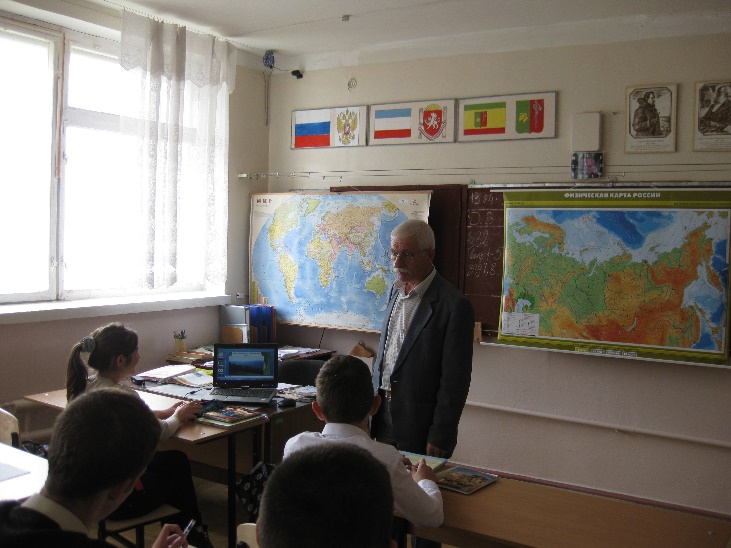 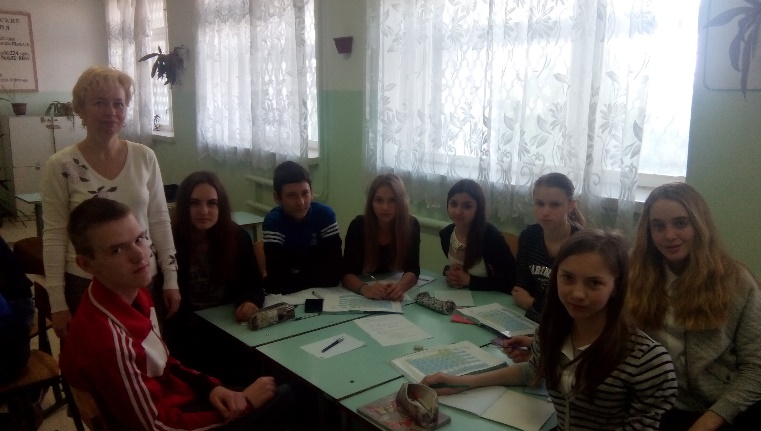 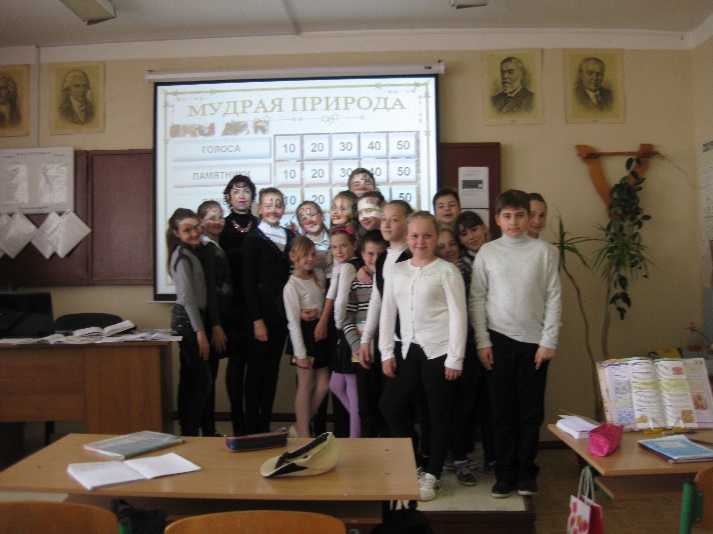 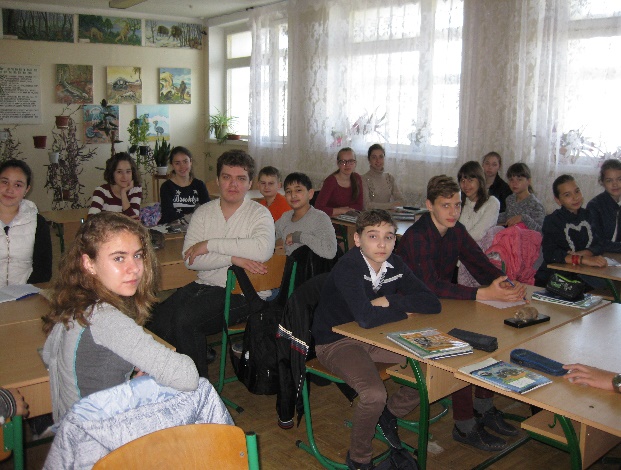 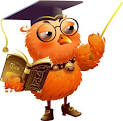 Открытый урок – путешествие: «Исландия - Пиренейский полуостров»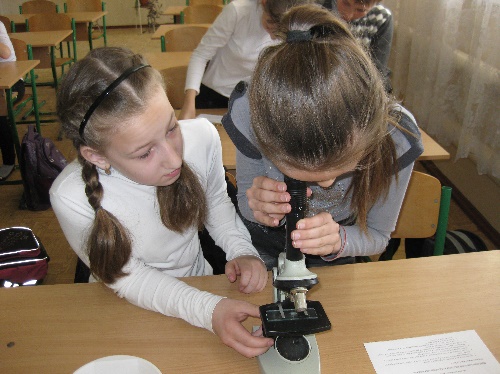 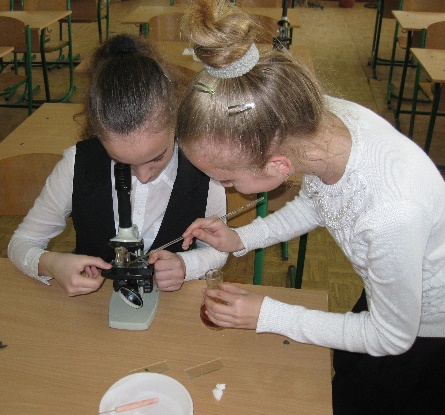 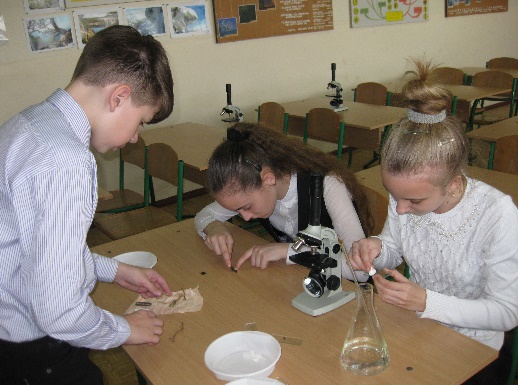 Исследовательская лаборатория для любознательных «Микромир вокруг нас»«Народные промыслы России»Турнир знатоков химии  «Что? Где? Когда?»Интеллектуальная викторина «Многообразие хордовых животных»Интеллектуальная игра «Мудрая природа»